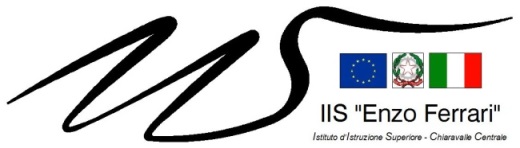 ANNO SCOLASTICO  __________ / __________	                                           VERBALE PROVA S/G/PIl giorno  __________  del mese di  _______________  dell’anno  __________, alle ore  __________  nell’aula  ____________________  della sede ITT dell’IIS “Enzo Ferrari” di Chiaravalle Centrale, si è riunita la sottocommissione costituita dai seguenti docenti:al fine di procedere alle operazioni relative all’espletamento delle prove scritte.Il Presidente, in collaborazione con gli altri membri della sottocommissione, effettua l’appello degli allievi e assegna loro il posto ritenuto più conveniente per rendere sicura e facile la vigilanza durante lo svolgimento della prova.Risultano assenti gli allievi.:  Si distribuiscono a ciascun candidato n.  _____  fogli di carta formato protocollo contrassegnati dal timbro a secco e firma di uno dei componenti della sottocommissione esaminatrice.Viene inoltre consegnata copia del testo della prova che avrà la durata prevista di n.  _____ ore.   Copia del testo è allegata al presente verbale.La prova ha inizio alle ore   ________  e durante lo svolgimento della stessa nessuno è più ammesso in classe.Espletata la prova i docenti assistenti ritirano gli elaborati apponendo la propria firma e l’ora di consegna.Alle ore  ________  viene consegnato l’ultimo elaborato che complessivamente risultano essere n.  ______.I docenti assistenti dichiarano che per tutto il periodo della prova gli allievi non sono mai stati lasciati soli e sono stati sempre attentamente vigilati.ELENCO ALLIEVI PRESENTI ALLA PROVA D’ESAMEAllegati: copia testo provaChiaravalle Centrale,  _________________________					Il Presidente____________________________I docenti assistenti____________________________     ____________________________      ____________________________     VERBALE PROVA   SCRITTA    GRAFICA   PRATICA       ESAMI INTEGRATIVI/IDONEITA’DISCIPLINACLASSE DocenteDisciplina N.Cognome e NomeN. fogli aggiuntiviOra di consegnaFirma dei candidati12345